ÇUKUROVA ÜNİVERSİTESİ GÜZEL SANATLAR FAKÜLTESİ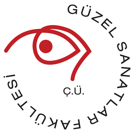 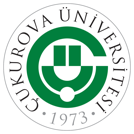 GRAFİK BÖLÜM BAŞKANLIĞINABölümünüz ………………. numaralı öğrencisiyim.  Aşağıda yer alan tabloda bulunan zorunlu/seçmeli derslerin ttoplamda 40 AKTS üst limitini aşması nedeniyle 20..-20.. Eğitim Öğretim Yılı Güz/Bahar yarıyılı için ÇÜBİS sisteminde ders kaydımı tamamlayamamaktayım. Ders kaydımı tamamlayabilmem için aşağıda belirttiğim Tablo 1’de yer alan derslere kaydımın yapılmasını ve Tablo 2’de yer alan derslerin kaydımdan çıkarılmasını saygılarımla arz ederim........../........./20......................................................(Ad, Soyad, İmza)Adres:	..............................................................................................................................................................................................................................................Cep:..............................................................................................................E-posta:…………………………@………………………………………………. Danışman Onayı : Bölüm kuruluna arzı uygundur. Danışman Adı-Soyadı :İmza:Tarih:TABLO 1TABLO 2KodDersin AdıAKTSTUTürüGRAZorunlu/SeçmeliKodDersin AdıAKTSTUTürüGRAZorunlu/Seçmeli